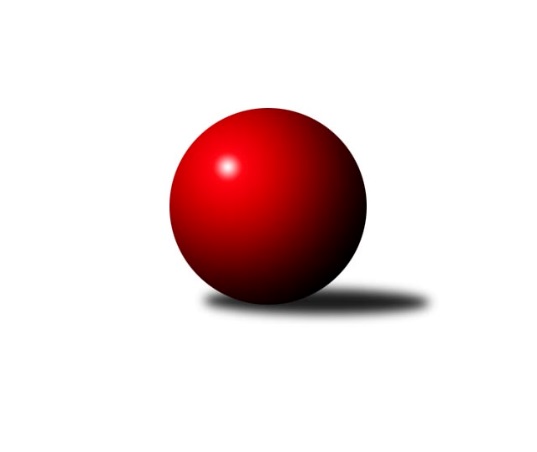 Č.3Ročník 2010/2011	16.7.2024 Meziokresní přebor-Bruntál, Opava 2010/2011Statistika 3. kolaTabulka družstev:		družstvo	záp	výh	rem	proh	skore	sety	průměr	body	plné	dorážka	chyby	1.	TJ Kovohutě Břidličná ˝C˝	3	3	0	0	20 : 10 	(12.5 : 11.5)	1550	6	1096	454	30.3	2.	TJ Jiskra Rýmařov ˝C˝	3	2	0	1	20 : 10 	(18.0 : 6.0)	1633	4	1132	501	27	3.	TJ Horní Benešov ˝D˝	3	2	0	1	18 : 12 	(13.0 : 11.0)	1606	4	1109	497	27.7	4.	TJ Sokol Chvalíkovice ˝B˝	3	2	0	1	18 : 12 	(13.0 : 11.0)	1565	4	1106	459	33	5.	TJ Opava ˝D˝	3	2	0	1	14 : 16 	(11.0 : 13.0)	1499	4	1077	422	40.3	6.	TJ Horní Benešov ˝F˝	3	2	0	1	14 : 16 	(13.0 : 11.0)	1414	4	1046	368	53.7	7.	RSKK Raciborz	3	1	1	1	14 : 16 	(9.0 : 15.0)	1610	3	1124	487	35.3	8.	KK Jiskra Rýmařov ˝B˝	3	1	0	2	17 : 13 	(15.0 : 9.0)	1618	2	1133	484	31	9.	TJ Kovohutě Břidličná ˝D˝	3	1	0	2	16 : 14 	(11.0 : 13.0)	1583	2	1106	476	35.3	10.	TJ  Krnov ˝C˝	3	1	0	2	14 : 16 	(14.0 : 10.0)	1576	2	1087	489	38.3	11.	TJ Opava ˝E˝	3	1	0	2	14 : 16 	(13.0 : 11.0)	1531	2	1089	441	42.3	12.	KK Minerva Opava ˝C˝	3	1	0	2	14 : 16 	(11.5 : 12.5)	1520	2	1091	429	45.3	13.	KK PEPINO Bruntál ˝B˝	3	1	0	2	10 : 20 	(6.0 : 18.0)	1367	2	996	370	54.3	14.	TJ Jiskra Rýmařov˝D˝	3	0	1	2	7 : 23 	(8.0 : 16.0)	1628	1	1142	486	33.3Tabulka doma:		družstvo	záp	výh	rem	proh	skore	sety	průměr	body	maximum	minimum	1.	TJ Jiskra Rýmařov ˝C˝	2	2	0	0	16 : 4 	(14.0 : 2.0)	1682	4	1732	1632	2.	TJ Kovohutě Břidličná ˝C˝	2	2	0	0	12 : 8 	(7.5 : 8.5)	1562	4	1606	1518	3.	TJ Opava ˝D˝	2	2	0	0	12 : 8 	(9.0 : 7.0)	1534	4	1536	1532	4.	TJ Sokol Chvalíkovice ˝B˝	1	1	0	0	8 : 2 	(6.0 : 2.0)	1519	2	1519	1519	5.	RSKK Raciborz	1	1	0	0	7 : 3 	(4.0 : 4.0)	1584	2	1584	1584	6.	KK Minerva Opava ˝C˝	1	1	0	0	6 : 4 	(5.0 : 3.0)	1575	2	1575	1575	7.	TJ Horní Benešov ˝D˝	2	1	0	1	10 : 10 	(7.0 : 9.0)	1591	2	1596	1585	8.	TJ Opava ˝E˝	2	1	0	1	10 : 10 	(10.0 : 6.0)	1524	2	1587	1461	9.	TJ Jiskra Rýmařov˝D˝	2	0	1	1	5 : 15 	(7.0 : 9.0)	1630	1	1671	1588	10.	KK Jiskra Rýmařov ˝B˝	1	0	0	1	4 : 6 	(3.0 : 5.0)	1705	0	1705	1705	11.	TJ  Krnov ˝C˝	1	0	0	1	4 : 6 	(4.0 : 4.0)	1401	0	1401	1401	12.	TJ Kovohutě Břidličná ˝D˝	1	0	0	1	2 : 8 	(2.0 : 6.0)	1608	0	1608	1608	13.	TJ Horní Benešov ˝F˝	1	0	0	1	2 : 8 	(3.0 : 5.0)	1422	0	1422	1422	14.	KK PEPINO Bruntál ˝B˝	2	0	0	2	4 : 16 	(2.0 : 14.0)	1321	0	1329	1313Tabulka venku:		družstvo	záp	výh	rem	proh	skore	sety	průměr	body	maximum	minimum	1.	TJ Horní Benešov ˝F˝	2	2	0	0	12 : 8 	(10.0 : 6.0)	1410	4	1512	1307	2.	TJ Kovohutě Břidličná ˝D˝	2	1	0	1	14 : 6 	(9.0 : 7.0)	1570	2	1669	1471	3.	TJ Horní Benešov ˝D˝	1	1	0	0	8 : 2 	(6.0 : 2.0)	1621	2	1621	1621	4.	KK Jiskra Rýmařov ˝B˝	2	1	0	1	13 : 7 	(12.0 : 4.0)	1574	2	1585	1563	5.	TJ Kovohutě Břidličná ˝C˝	1	1	0	0	8 : 2 	(5.0 : 3.0)	1538	2	1538	1538	6.	KK PEPINO Bruntál ˝B˝	1	1	0	0	6 : 4 	(4.0 : 4.0)	1412	2	1412	1412	7.	TJ  Krnov ˝C˝	2	1	0	1	10 : 10 	(10.0 : 6.0)	1664	2	1734	1593	8.	TJ Sokol Chvalíkovice ˝B˝	2	1	0	1	10 : 10 	(7.0 : 9.0)	1588	2	1669	1507	9.	RSKK Raciborz	2	0	1	1	7 : 13 	(5.0 : 11.0)	1637	1	1717	1556	10.	TJ Jiskra Rýmařov ˝C˝	1	0	0	1	4 : 6 	(4.0 : 4.0)	1584	0	1584	1584	11.	TJ Opava ˝E˝	1	0	0	1	4 : 6 	(3.0 : 5.0)	1537	0	1537	1537	12.	KK Minerva Opava ˝C˝	2	0	0	2	8 : 12 	(6.5 : 9.5)	1493	0	1501	1484	13.	TJ Jiskra Rýmařov˝D˝	1	0	0	1	2 : 8 	(1.0 : 7.0)	1625	0	1625	1625	14.	TJ Opava ˝D˝	1	0	0	1	2 : 8 	(2.0 : 6.0)	1464	0	1464	1464Tabulka podzimní části:		družstvo	záp	výh	rem	proh	skore	sety	průměr	body	doma	venku	1.	TJ Kovohutě Břidličná ˝C˝	3	3	0	0	20 : 10 	(12.5 : 11.5)	1550	6 	2 	0 	0 	1 	0 	0	2.	TJ Jiskra Rýmařov ˝C˝	3	2	0	1	20 : 10 	(18.0 : 6.0)	1633	4 	2 	0 	0 	0 	0 	1	3.	TJ Horní Benešov ˝D˝	3	2	0	1	18 : 12 	(13.0 : 11.0)	1606	4 	1 	0 	1 	1 	0 	0	4.	TJ Sokol Chvalíkovice ˝B˝	3	2	0	1	18 : 12 	(13.0 : 11.0)	1565	4 	1 	0 	0 	1 	0 	1	5.	TJ Opava ˝D˝	3	2	0	1	14 : 16 	(11.0 : 13.0)	1499	4 	2 	0 	0 	0 	0 	1	6.	TJ Horní Benešov ˝F˝	3	2	0	1	14 : 16 	(13.0 : 11.0)	1414	4 	0 	0 	1 	2 	0 	0	7.	RSKK Raciborz	3	1	1	1	14 : 16 	(9.0 : 15.0)	1610	3 	1 	0 	0 	0 	1 	1	8.	KK Jiskra Rýmařov ˝B˝	3	1	0	2	17 : 13 	(15.0 : 9.0)	1618	2 	0 	0 	1 	1 	0 	1	9.	TJ Kovohutě Břidličná ˝D˝	3	1	0	2	16 : 14 	(11.0 : 13.0)	1583	2 	0 	0 	1 	1 	0 	1	10.	TJ  Krnov ˝C˝	3	1	0	2	14 : 16 	(14.0 : 10.0)	1576	2 	0 	0 	1 	1 	0 	1	11.	TJ Opava ˝E˝	3	1	0	2	14 : 16 	(13.0 : 11.0)	1531	2 	1 	0 	1 	0 	0 	1	12.	KK Minerva Opava ˝C˝	3	1	0	2	14 : 16 	(11.5 : 12.5)	1520	2 	1 	0 	0 	0 	0 	2	13.	KK PEPINO Bruntál ˝B˝	3	1	0	2	10 : 20 	(6.0 : 18.0)	1367	2 	0 	0 	2 	1 	0 	0	14.	TJ Jiskra Rýmařov˝D˝	3	0	1	2	7 : 23 	(8.0 : 16.0)	1628	1 	0 	1 	1 	0 	0 	1Tabulka jarní části:		družstvo	záp	výh	rem	proh	skore	sety	průměr	body	doma	venku	1.	TJ Horní Benešov ˝F˝	0	0	0	0	0 : 0 	(0.0 : 0.0)	0	0 	0 	0 	0 	0 	0 	0 	2.	TJ Horní Benešov ˝D˝	0	0	0	0	0 : 0 	(0.0 : 0.0)	0	0 	0 	0 	0 	0 	0 	0 	3.	RSKK Raciborz	0	0	0	0	0 : 0 	(0.0 : 0.0)	0	0 	0 	0 	0 	0 	0 	0 	4.	KK Jiskra Rýmařov ˝B˝	0	0	0	0	0 : 0 	(0.0 : 0.0)	0	0 	0 	0 	0 	0 	0 	0 	5.	KK PEPINO Bruntál ˝B˝	0	0	0	0	0 : 0 	(0.0 : 0.0)	0	0 	0 	0 	0 	0 	0 	0 	6.	TJ Jiskra Rýmařov˝D˝	0	0	0	0	0 : 0 	(0.0 : 0.0)	0	0 	0 	0 	0 	0 	0 	0 	7.	TJ Kovohutě Břidličná ˝D˝	0	0	0	0	0 : 0 	(0.0 : 0.0)	0	0 	0 	0 	0 	0 	0 	0 	8.	TJ Opava ˝E˝	0	0	0	0	0 : 0 	(0.0 : 0.0)	0	0 	0 	0 	0 	0 	0 	0 	9.	KK Minerva Opava ˝C˝	0	0	0	0	0 : 0 	(0.0 : 0.0)	0	0 	0 	0 	0 	0 	0 	0 	10.	TJ Opava ˝D˝	0	0	0	0	0 : 0 	(0.0 : 0.0)	0	0 	0 	0 	0 	0 	0 	0 	11.	TJ Jiskra Rýmařov ˝C˝	0	0	0	0	0 : 0 	(0.0 : 0.0)	0	0 	0 	0 	0 	0 	0 	0 	12.	TJ  Krnov ˝C˝	0	0	0	0	0 : 0 	(0.0 : 0.0)	0	0 	0 	0 	0 	0 	0 	0 	13.	TJ Kovohutě Břidličná ˝C˝	0	0	0	0	0 : 0 	(0.0 : 0.0)	0	0 	0 	0 	0 	0 	0 	0 	14.	TJ Sokol Chvalíkovice ˝B˝	0	0	0	0	0 : 0 	(0.0 : 0.0)	0	0 	0 	0 	0 	0 	0 	0 Zisk bodů pro družstvo:		jméno hráče	družstvo	body	zápasy	v %	dílčí body	sety	v %	1.	Lubomír Bičík 	KK Minerva Opava ˝C˝ 	6	/	3	(100%)		/		(%)	2.	Petr Kozák 	TJ Horní Benešov ˝D˝ 	6	/	3	(100%)		/		(%)	3.	Miroslav Petřek st.	TJ Horní Benešov ˝F˝ 	6	/	3	(100%)		/		(%)	4.	Michal Ihnát 	KK Jiskra Rýmařov ˝B˝ 	6	/	3	(100%)		/		(%)	5.	Miloslav  Petrů 	TJ Horní Benešov ˝D˝ 	6	/	3	(100%)		/		(%)	6.	Ota Pidima 	TJ Kovohutě Břidličná ˝D˝ 	6	/	3	(100%)		/		(%)	7.	Petr Daranský 	TJ  Krnov ˝C˝ 	4	/	2	(100%)		/		(%)	8.	Roman Beinhauer 	TJ Sokol Chvalíkovice ˝B˝ 	4	/	2	(100%)		/		(%)	9.	Marek Hampl 	TJ Jiskra Rýmařov ˝C˝ 	4	/	2	(100%)		/		(%)	10.	Josef Klapetek 	TJ Opava ˝E˝ 	4	/	2	(100%)		/		(%)	11.	Maciej Basista 	RSKK Raciborz 	4	/	2	(100%)		/		(%)	12.	Pavel Veselka 	TJ Kovohutě Břidličná ˝C˝ 	4	/	2	(100%)		/		(%)	13.	Jaroslav Lakomý 	TJ  Krnov ˝C˝ 	4	/	3	(67%)		/		(%)	14.	Anna Dosedělová 	TJ Kovohutě Břidličná ˝C˝ 	4	/	3	(67%)		/		(%)	15.	Pavla Hendrychová 	TJ Opava ˝D˝ 	4	/	3	(67%)		/		(%)	16.	Martin Mikeska 	KK Jiskra Rýmařov ˝B˝ 	4	/	3	(67%)		/		(%)	17.	Mariusz Gierczak 	RSKK Raciborz 	4	/	3	(67%)		/		(%)	18.	Miroslava Paulerová 	TJ Jiskra Rýmařov ˝C˝ 	4	/	3	(67%)		/		(%)	19.	Pavel Přikryl 	TJ Jiskra Rýmařov˝D˝ 	4	/	3	(67%)		/		(%)	20.	Romana Valová 	TJ Jiskra Rýmařov ˝C˝ 	4	/	3	(67%)		/		(%)	21.	Vladimír Kostka 	TJ Sokol Chvalíkovice ˝B˝ 	4	/	3	(67%)		/		(%)	22.	Pavel Vládek 	TJ Kovohutě Břidličná ˝D˝ 	4	/	3	(67%)		/		(%)	23.	Jiří Chylík 	TJ  Krnov ˝C˝ 	4	/	3	(67%)		/		(%)	24.	Jaroslav Zelinka 	TJ Kovohutě Břidličná ˝C˝ 	4	/	3	(67%)		/		(%)	25.	Pavel Jašek 	TJ Opava ˝D˝ 	4	/	3	(67%)		/		(%)	26.	Petr Chlachula 	TJ Jiskra Rýmařov ˝C˝ 	2	/	1	(100%)		/		(%)	27.	Patricie Šrámková 	TJ Horní Benešov ˝F˝ 	2	/	1	(100%)		/		(%)	28.	Milan Franer 	TJ Opava ˝E˝ 	2	/	1	(100%)		/		(%)	29.	Olga Kiziridisová 	KK PEPINO Bruntál ˝B˝ 	2	/	1	(100%)		/		(%)	30.	Miroslav Nosek 	TJ Sokol Chvalíkovice ˝B˝ 	2	/	1	(100%)		/		(%)	31.	Jaromír  Hendrych ml. 	TJ Horní Benešov ˝F˝ 	2	/	1	(100%)		/		(%)	32.	Ivo Mrhal st.	TJ Kovohutě Břidličná ˝D˝ 	2	/	2	(50%)		/		(%)	33.	Jiří Novák 	TJ Opava ˝E˝ 	2	/	2	(50%)		/		(%)	34.	Vilibald Marker 	TJ Opava ˝E˝ 	2	/	2	(50%)		/		(%)	35.	Antonín Hendrych 	TJ Sokol Chvalíkovice ˝B˝ 	2	/	2	(50%)		/		(%)	36.	Milan Milián 	KK PEPINO Bruntál ˝B˝ 	2	/	2	(50%)		/		(%)	37.	Dalibor Krejčiřík 	TJ Sokol Chvalíkovice ˝B˝ 	2	/	2	(50%)		/		(%)	38.	Josef Mikeska 	KK Jiskra Rýmařov ˝B˝ 	2	/	2	(50%)		/		(%)	39.	Hana Heiserová 	KK Minerva Opava ˝C˝ 	2	/	2	(50%)		/		(%)	40.	Milan Volf 	KK PEPINO Bruntál ˝B˝ 	2	/	2	(50%)		/		(%)	41.	Lubomír Khýr 	TJ Kovohutě Břidličná ˝C˝ 	2	/	2	(50%)		/		(%)	42.	Jaroslav Horáček 	KK Jiskra Rýmařov ˝B˝ 	2	/	2	(50%)		/		(%)	43.	Jan Strnadel 	KK Minerva Opava ˝C˝ 	2	/	2	(50%)		/		(%)	44.	Kamil Zákoutský 	TJ Horní Benešov ˝F˝ 	2	/	3	(33%)		/		(%)	45.	Karel Michalka 	TJ Opava ˝E˝ 	2	/	3	(33%)		/		(%)	46.	Miroslava Hendrychová 	TJ Opava ˝D˝ 	2	/	3	(33%)		/		(%)	47.	Martin Chalupa 	KK Minerva Opava ˝C˝ 	2	/	3	(33%)		/		(%)	48.	Marek Prusicki 	RSKK Raciborz 	2	/	3	(33%)		/		(%)	49.	Zbyněk Tesař 	TJ Horní Benešov ˝D˝ 	2	/	3	(33%)		/		(%)	50.	Josef Matušek 	TJ Jiskra Rýmařov˝D˝ 	2	/	3	(33%)		/		(%)	51.	Štěpán Charník 	KK Jiskra Rýmařov ˝B˝ 	1	/	2	(25%)		/		(%)	52.	Miroslav Langer 	TJ Jiskra Rýmařov˝D˝ 	1	/	3	(17%)		/		(%)	53.	Josef Václavík 	TJ Kovohutě Břidličná ˝D˝ 	0	/	1	(0%)		/		(%)	54.	Jiří Polášek 	TJ Jiskra Rýmařov ˝C˝ 	0	/	1	(0%)		/		(%)	55.	Nikolas Košík 	TJ Horní Benešov ˝F˝ 	0	/	1	(0%)		/		(%)	56.	Vladislav Kobelár 	TJ Opava ˝E˝ 	0	/	1	(0%)		/		(%)	57.	Jitka Kovalová 	TJ  Krnov ˝C˝ 	0	/	1	(0%)		/		(%)	58.	Michal Vavrák 	TJ Horní Benešov ˝F˝ 	0	/	1	(0%)		/		(%)	59.	Zdenek Hudec 	KK PEPINO Bruntál ˝B˝ 	0	/	1	(0%)		/		(%)	60.	Vítězslav Kadlec 	TJ  Krnov ˝C˝ 	0	/	1	(0%)		/		(%)	61.	Roman Skácel 	TJ Horní Benešov ˝D˝ 	0	/	1	(0%)		/		(%)	62.	Stanislav Troják 	KK Minerva Opava ˝C˝ 	0	/	1	(0%)		/		(%)	63.	Jaromír Návrat 	TJ Jiskra Rýmařov˝D˝ 	0	/	1	(0%)		/		(%)	64.	Richard Janalík 	KK PEPINO Bruntál ˝B˝ 	0	/	1	(0%)		/		(%)	65.	Magdalena Soroka 	RSKK Raciborz 	0	/	1	(0%)		/		(%)	66.	Marta Andrejčáková 	KK Minerva Opava ˝C˝ 	0	/	1	(0%)		/		(%)	67.	Jaromír Čech 	TJ  Krnov ˝C˝ 	0	/	2	(0%)		/		(%)	68.	David Láčík 	TJ Horní Benešov ˝D˝ 	0	/	2	(0%)		/		(%)	69.	Daniel Košík 	TJ Horní Benešov ˝F˝ 	0	/	2	(0%)		/		(%)	70.	František Habrman 	TJ Kovohutě Břidličná ˝C˝ 	0	/	2	(0%)		/		(%)	71.	Petr Domčík 	TJ Jiskra Rýmařov˝D˝ 	0	/	2	(0%)		/		(%)	72.	Jan Mlčák 	KK PEPINO Bruntál ˝B˝ 	0	/	2	(0%)		/		(%)	73.	František Pončík 	TJ Kovohutě Břidličná ˝D˝ 	0	/	2	(0%)		/		(%)	74.	Vojtěch Orlík 	TJ Sokol Chvalíkovice ˝B˝ 	0	/	2	(0%)		/		(%)	75.	Jaromír Hendrych 	TJ Opava ˝D˝ 	0	/	3	(0%)		/		(%)	76.	Cezary Koczorski 	RSKK Raciborz 	0	/	3	(0%)		/		(%)	77.	Vladislava Kubáčová 	KK PEPINO Bruntál ˝B˝ 	0	/	3	(0%)		/		(%)Průměry na kuželnách:		kuželna	průměr	plné	dorážka	chyby	výkon na hráče	1.	KK Jiskra Rýmařov, 1-4	1662	1157	505	29.3	(415.7)	2.	TJ Kovohutě Břidličná, 1-2	1574	1095	478	29.5	(393.6)	3.	RSKK Raciborz, 1-4	1573	1117	456	38.0	(393.4)	4.	 Horní Benešov, 1-4	1565	1111	454	36.0	(391.4)	5.	Minerva Opava, 1-2	1556	1106	449	35.5	(389.0)	6.	TJ Opava, 1-4	1511	1078	433	46.0	(377.8)	7.	TJ Sokol Chvalíkovice, 1-2	1491	1074	417	37.0	(372.9)	8.	TJ Krnov, 1-2	1406	1007	399	51.0	(351.6)	9.	KK Pepino Bruntál, 1-2	1383	1001	382	51.3	(345.9)Nejlepší výkony na kuželnách:KK Jiskra Rýmařov, 1-4TJ  Krnov ˝C˝	1734	3. kolo	Maciej Basista 	RSKK Raciborz	464	3. koloTJ Jiskra Rýmařov ˝C˝	1732	2. kolo	Pavel Přikryl 	TJ Jiskra Rýmařov˝D˝	461	3. koloRSKK Raciborz	1717	3. kolo	Jiří Chylík 	TJ  Krnov ˝C˝	452	3. koloKK Jiskra Rýmařov ˝B˝	1705	3. kolo	Josef Matušek 	TJ Jiskra Rýmařov˝D˝	448	3. koloTJ Jiskra Rýmařov˝D˝	1671	3. kolo	Petr Daranský 	TJ  Krnov ˝C˝	445	3. koloTJ Kovohutě Břidličná ˝D˝	1669	1. kolo	Mariusz Gierczak 	RSKK Raciborz	442	3. koloTJ Jiskra Rýmařov ˝C˝	1632	1. kolo	Michal Ihnát 	KK Jiskra Rýmařov ˝B˝	440	3. koloTJ Jiskra Rýmařov˝D˝	1625	2. kolo	Romana Valová 	TJ Jiskra Rýmařov ˝C˝	439	2. koloTJ Jiskra Rýmařov˝D˝	1588	1. kolo	Romana Valová 	TJ Jiskra Rýmařov ˝C˝	437	1. koloRSKK Raciborz	1556	1. kolo	Pavel Přikryl 	TJ Jiskra Rýmařov˝D˝	436	2. koloTJ Kovohutě Břidličná, 1-2TJ Horní Benešov ˝D˝	1621	2. kolo	Petr Kozák 	TJ Horní Benešov ˝D˝	436	2. koloTJ Kovohutě Břidličná ˝D˝	1608	2. kolo	Jaroslav Lakomý 	TJ  Krnov ˝C˝	432	1. koloTJ Kovohutě Břidličná ˝C˝	1606	1. kolo	Ota Pidima 	TJ Kovohutě Břidličná ˝D˝	422	2. koloTJ  Krnov ˝C˝	1593	1. kolo	František Pončík 	TJ Kovohutě Břidličná ˝D˝	416	2. koloTJ Kovohutě Břidličná ˝C˝	1518	3. kolo	Petr Daranský 	TJ  Krnov ˝C˝	416	1. koloKK Minerva Opava ˝C˝	1501	3. kolo	Jaroslav Zelinka 	TJ Kovohutě Břidličná ˝C˝	405	1. kolo		. kolo	David Láčík 	TJ Horní Benešov ˝D˝	404	2. kolo		. kolo	Lubomír Khýr 	TJ Kovohutě Břidličná ˝C˝	403	1. kolo		. kolo	František Habrman 	TJ Kovohutě Břidličná ˝C˝	400	1. kolo		. kolo	Miloslav  Petrů 	TJ Horní Benešov ˝D˝	400	2. koloRSKK Raciborz, 1-4RSKK Raciborz	1584	2. kolo	Maciej Basista 	RSKK Raciborz	439	2. koloKK Jiskra Rýmařov ˝B˝	1563	2. kolo	Martin Mikeska 	KK Jiskra Rýmařov ˝B˝	420	2. kolo		. kolo	Mariusz Gierczak 	RSKK Raciborz	405	2. kolo		. kolo	Michal Ihnát 	KK Jiskra Rýmařov ˝B˝	405	2. kolo		. kolo	Marek Prusicki 	RSKK Raciborz	381	2. kolo		. kolo	Štěpán Charník 	KK Jiskra Rýmařov ˝B˝	381	2. kolo		. kolo	Cezary Koczorski 	RSKK Raciborz	359	2. kolo		. kolo	Jaroslav Horáček 	KK Jiskra Rýmařov ˝B˝	357	2. kolo Horní Benešov, 1-4TJ Sokol Chvalíkovice ˝B˝	1669	1. kolo	Roman Beinhauer 	TJ Sokol Chvalíkovice ˝B˝	457	1. koloTJ Horní Benešov ˝D˝	1596	3. kolo	Petr Kozák 	TJ Horní Benešov ˝D˝	423	3. koloTJ Horní Benešov ˝D˝	1585	1. kolo	Miloslav  Petrů 	TJ Horní Benešov ˝D˝	423	1. koloTJ Jiskra Rýmařov ˝C˝	1584	3. kolo	Miloslav  Petrů 	TJ Horní Benešov ˝D˝	421	3. koloTJ Kovohutě Břidličná ˝C˝	1538	2. kolo	Petr Kozák 	TJ Horní Benešov ˝D˝	416	1. koloTJ Horní Benešov ˝F˝	1422	2. kolo	Vladimír Kostka 	TJ Sokol Chvalíkovice ˝B˝	413	1. kolo		. kolo	Miroslava Paulerová 	TJ Jiskra Rýmařov ˝C˝	413	3. kolo		. kolo	Vojtěch Orlík 	TJ Sokol Chvalíkovice ˝B˝	401	1. kolo		. kolo	Marek Hampl 	TJ Jiskra Rýmařov ˝C˝	399	3. kolo		. kolo	Antonín Hendrych 	TJ Sokol Chvalíkovice ˝B˝	398	1. koloMinerva Opava, 1-2KK Minerva Opava ˝C˝	1575	2. kolo	Lubomír Bičík 	KK Minerva Opava ˝C˝	427	2. koloTJ Opava ˝E˝	1537	2. kolo	Karel Michalka 	TJ Opava ˝E˝	424	2. kolo		. kolo	Hana Heiserová 	KK Minerva Opava ˝C˝	387	2. kolo		. kolo	Josef Klapetek 	TJ Opava ˝E˝	385	2. kolo		. kolo	Martin Chalupa 	KK Minerva Opava ˝C˝	383	2. kolo		. kolo	Marta Andrejčáková 	KK Minerva Opava ˝C˝	378	2. kolo		. kolo	Vladislav Kobelár 	TJ Opava ˝E˝	373	2. kolo		. kolo	Vilibald Marker 	TJ Opava ˝E˝	355	2. koloTJ Opava, 1-4TJ Opava ˝E˝	1587	3. kolo	Josef Klapetek 	TJ Opava ˝E˝	442	3. koloTJ Opava ˝D˝	1536	3. kolo	Ota Pidima 	TJ Kovohutě Břidličná ˝D˝	426	3. koloTJ Opava ˝D˝	1532	1. kolo	Pavel Vládek 	TJ Kovohutě Břidličná ˝D˝	423	3. koloTJ Horní Benešov ˝F˝	1512	1. kolo	Milan Franer 	TJ Opava ˝E˝	421	3. koloTJ Sokol Chvalíkovice ˝B˝	1507	3. kolo	Lubomír Bičík 	KK Minerva Opava ˝C˝	419	1. koloKK Minerva Opava ˝C˝	1484	1. kolo	Miroslav Petřek st.	TJ Horní Benešov ˝F˝	416	1. koloTJ Kovohutě Břidličná ˝D˝	1471	3. kolo	Jaromír  Hendrych ml. 	TJ Horní Benešov ˝F˝	404	1. koloTJ Opava ˝E˝	1461	1. kolo	Pavla Hendrychová 	TJ Opava ˝D˝	404	3. kolo		. kolo	Jaromír Hendrych 	TJ Opava ˝D˝	403	3. kolo		. kolo	Pavel Jašek 	TJ Opava ˝D˝	401	1. koloTJ Sokol Chvalíkovice, 1-2TJ Sokol Chvalíkovice ˝B˝	1519	2. kolo	Roman Beinhauer 	TJ Sokol Chvalíkovice ˝B˝	413	2. koloTJ Opava ˝D˝	1464	2. kolo	Vladimír Kostka 	TJ Sokol Chvalíkovice ˝B˝	413	2. kolo		. kolo	Dalibor Krejčiřík 	TJ Sokol Chvalíkovice ˝B˝	385	2. kolo		. kolo	Pavel Jašek 	TJ Opava ˝D˝	384	2. kolo		. kolo	Miroslava Hendrychová 	TJ Opava ˝D˝	363	2. kolo		. kolo	Jaromír Hendrych 	TJ Opava ˝D˝	359	2. kolo		. kolo	Pavla Hendrychová 	TJ Opava ˝D˝	358	2. kolo		. kolo	Vojtěch Orlík 	TJ Sokol Chvalíkovice ˝B˝	308	2. koloTJ Krnov, 1-2KK PEPINO Bruntál ˝B˝	1412	2. kolo	Jaroslav Lakomý 	TJ  Krnov ˝C˝	410	2. koloTJ  Krnov ˝C˝	1401	2. kolo	Olga Kiziridisová 	KK PEPINO Bruntál ˝B˝	364	2. kolo		. kolo	Milan Milián 	KK PEPINO Bruntál ˝B˝	362	2. kolo		. kolo	Vladislava Kubáčová 	KK PEPINO Bruntál ˝B˝	351	2. kolo		. kolo	Jiří Chylík 	TJ  Krnov ˝C˝	349	2. kolo		. kolo	Zdenek Hudec 	KK PEPINO Bruntál ˝B˝	335	2. kolo		. kolo	Jitka Kovalová 	TJ  Krnov ˝C˝	334	2. kolo		. kolo	Vítězslav Kadlec 	TJ  Krnov ˝C˝	308	2. koloKK Pepino Bruntál, 1-2KK Jiskra Rýmařov ˝B˝	1585	1. kolo	Jaroslav Horáček 	KK Jiskra Rýmařov ˝B˝	430	1. koloKK PEPINO Bruntál ˝B˝	1329	3. kolo	Martin Mikeska 	KK Jiskra Rýmařov ˝B˝	404	1. koloKK PEPINO Bruntál ˝B˝	1313	1. kolo	Josef Mikeska 	KK Jiskra Rýmařov ˝B˝	377	1. koloTJ Horní Benešov ˝F˝	1307	3. kolo	Michal Ihnát 	KK Jiskra Rýmařov ˝B˝	374	1. kolo		. kolo	Patricie Šrámková 	TJ Horní Benešov ˝F˝	366	3. kolo		. kolo	Milan Volf 	KK PEPINO Bruntál ˝B˝	361	3. kolo		. kolo	Miroslav Petřek st.	TJ Horní Benešov ˝F˝	348	3. kolo		. kolo	Kamil Zákoutský 	TJ Horní Benešov ˝F˝	346	3. kolo		. kolo	Vladislava Kubáčová 	KK PEPINO Bruntál ˝B˝	338	1. kolo		. kolo	Richard Janalík 	KK PEPINO Bruntál ˝B˝	338	1. koloČetnost výsledků:	8.0 : 2.0	3x	7.0 : 3.0	1x	6.0 : 4.0	7x	5.0 : 5.0	1x	4.0 : 6.0	5x	2.0 : 8.0	2x	0.0 : 10.0	2x